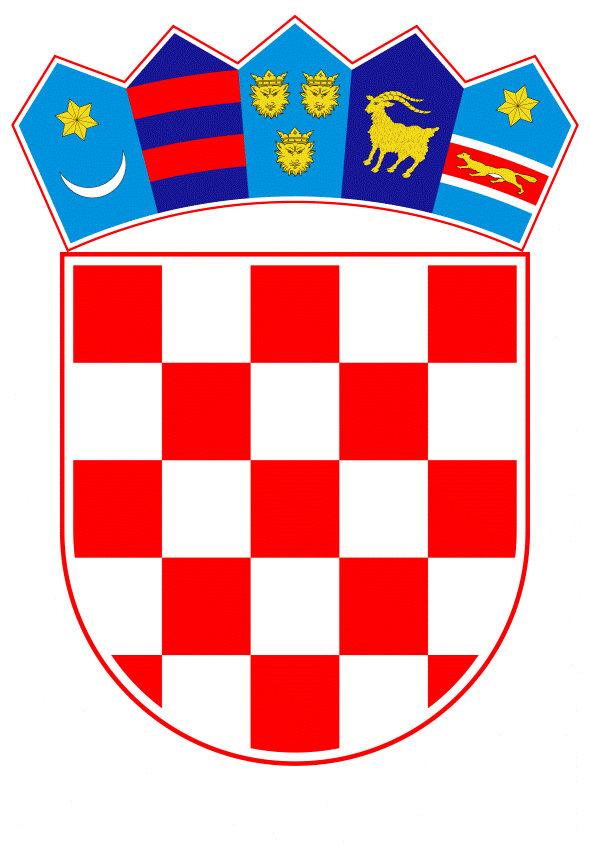 VLADA REPUBLIKE HRVATSKEZagreb, 30. travnja 2020.______________________________________________________________________________________________________________________________________________________________________________________________________________________________											PRIJEDLOG			 Klasa:									 	Urbroj:	Zagreb,										PREDSJEDNIKU HRVATSKOGA SABORAPredmet:	Zastupničko pitanje Damjana Vucelića, u vezi s aneksom ugovora o gradnji broda Nov. 487. - odgovor Vlade		Zastupnik u Hrvatskome saboru, Damjan Vucelić, postavio je, sukladno s člankom 140. Poslovnika Hrvatskoga sabora (Narodne novine, br. 81/13, 113/16, 69/17 i 29/18), zastupničko pitanje u vezi s aneksom ugovora o gradnji broda Nov. 487.		Na navedeno zastupničko pitanje Vlada Republike Hrvatske, daje sljedeći odgovor:		Sukladno informacijama dobivenim od strane Hrvatske banke za obnovu i razvitak (u daljnjem tekstu: HBOR), navodi se kako su predstavnici HBOR-a 27. veljače 2020. godine obavili službeni obilazak brodogradilišta s jedinom svrhom fotodokumentiranja stanja gradnje Nov. 487 na navozu i dijelova u obradi. 		Ističe se kako ni u kojem slučaju svrha dolaska predstavnika HBOR-a nije bila potvrda porinuća broda Nov. 487.		Nadalje, napominje se kako je puštanje 4. tranše kredita bilo u skladu s Ugovorom o kreditu te prethodno dostavljenim izvješćima i dokumentarnim preduvjetima.   	Eventualno potrebna dodatna obrazloženja u vezi s pitanjem zastupnika, dat će Darko Horvat, ministar gospodarstva, poduzetništva i obrta.PREDSJEDNIKmr. sc. Andrej PlenkovićPredlagatelj:Ministarstvo gospodarstva, poduzetništva i obrtaPredmet:Verifikacija odgovora na zastupničko pitanje Damjana Vucelića, u vezi s aneksom ugovora o gradnji broda Nov. 487.